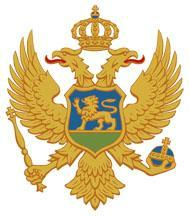 Crna GoraMinistarstvo rada i socijalnog staranjaAKCIONI PLAN ZAPOŠLJAVANJAIRAZVOJA LJUDSKIH RESURSAZA 2013. GODINUDecembar, 2012. godineSADRŽAJI  Uvodne napomene	31.  Nacionalna strategija zapošljavanja i razvoja ljudskih resursa 2012-2015	32.  Akcioni plan kao instrument za implementaciju Strategije	43.  Realizacija mjera i aktivnosti Akcionog plana zapošljavanja i razvoja ljudskihresursa za 2012. godinu	44.  Osnovne karakteristike kretanja na tržištu rada	95.  Makroekonomska predviĎanja i budžetska ograničenja kao osnov za izraduAkcionog plana zapošljavanja i razvoja ljudskih resursa za 2013. godinu	13II Akcioni plan za 2013. godinu – mjere i aktivnosti	14PRIORITET 1: Povećanje zaposlenosti. Smanjenje stope nezaposlenosti	15PRIORITET 2: UnapreĎenje znanja, vještina i kompetencija u cilju povećanjamogućnosti zapošljavanja i povećanje konkurentnosti kroz formalno obrazovanje,neformalno učenje i osposobljavanje	18PRIORITET 3: Promovisanje socijalne inkluzije i smanjenje siromaštva	20III. Potrebna finansijska sredstva za realizaciju aktivnosti	23Lista skraćenica	24I Uvodne napomene1. Nacionalna strategija zapošljavanja i razvoja ljudskih resursa 2012–2015Nacionalna strategija zapošljavanja 2012-2015. godina, koja je usvojena krajem 2011. godine, predstavlja osnovni programski okvir za definisanje politike zapošljavanja i razvoja ljudskih resursa.Strategija je zasnovana na pretpostavci da je ulaganje u ljudske resurse nužno za oporavak ekonomije i povratak na obrazac ekonomskog rasta i ima za cilj obezbjeĎenje dugoročnog okvira za konkretne, ambiciozne mjere i aktivnosti, koje su usmjerene ka budućnosti, a koje će biti realizovane kroz godišnje akcione planove, u skadu sa problemima, izazovima i prednostima tržišta rada Crne Gore.U isto vrijeme Strategija je inspirisana pristupom korišćenim u inegrisanoj socio ekonomskoj strategiji EU 2020 sa naglaskom na pametan, održiv i inkluzivan rast.TakoĎe, strategija ima za cilj identifikaciju mjera i akcija koje mogu biti podržane iz IPA fondova, kao i oblasti u kojima bi dodatna finansijska sredstva od strane EU mogla dati najbolje rezultate.Opšti cilj Strategije je stvaranje boljih uslova za otvaranje novih radnih mjesta i zajedno sa tim ulaganje u ljudski kapital u cilju podizanja nivoa zaposlenosti i unapreĎenja ekonomske konkurentnosti Crne GorePosebni ciljevi  definisani su u okviru tri prioriteta i to kroz:I Prioritet: Povećanje zaposlenosti i smanjenje stope nezaposlenosti (u okviru kojeg su postavlja 3 cilja);II Prioritet: UnapreĎenje znanja, vještina i kompetencija u cilju povećanja mogućnosti zapošljavanja i povećanja konkurentnosti kroz formalno obrazovanje, neformalno učenje i osposobljavanje (u okviru kojeg su postavljena 2 cilja);III Prioritet: promovisanje socijalne inkluzije i smanjenje siromaštva (u okviru kojeg su postavljena 3 cilja).Glavni izazovi koji su bili prepoznati na tržištu rada Crne Gore, a na osnovu kojih su postavljeni prioriteti Strategije su:Sporiji privredni rast. Smanjen potencijal otvaranja novih radnih mjesta. Visoka stopa nezaposlenosti i visok stepen dugoročne nezaposlenosti (Prioritet I); NeusklaĎenost ponude i tražnje. Potrebe tržišta rada nijesu usklaĎene sa sistemom obrazovanja i obuke (Prioritet II); Povećan stepen siromaštva i socijalne isključenosti. Veliki broj lica bez zaposlenja koja trpe višestruke nedostatke tržišta rada (Pioritet III). Strategijom su utvrđeni i pokazatelji mjerenja uspjeha njene implementacije, prema kojima je, izmeĎu ostalih, predviĎeno da se, u četvorogodišnjem periodu, prema Anketi o radnoj snazi (MONSTAT) stopa zaposlenosti (15-65) poveća sa 46,6% na 60%, stopa zaposlenosti žena ( 15-65) poveća sa 40,1% na 50%, stopa nezaposlenosti ( 15-65) smanji sa 20,1% na 15%,stopa nezaposlenosti mladih ( 14-24) smanji sa 37,3% na 28%, stopa registrovane nezaposlenosti prema podacima Zavoda za zapošljavanje smanji sa 11,05% na 8%, itd.2. Akcioni plan kao instrument za implementaciju StartegijeNacionalni akcioni plan zapošljavanja predstvalja osnovni instrument sprovoĎenja aktivne politike zapošljavanja za period od jedne godine. Planom se definišu mjere i aktivnosti za ostavrivanje ciljeva, finansijski okvir za sprovoĎenje mjera i aktivnosti, nosioci realizacije mjera i aktivnosti, pokazatelje uspješnosti (indikatore) realizacije mjera i aktivnosti, kako bi se dostigli ciljevi u okviru prioriteta definisanih Nacionalnom strategijom zapošljavanja i razvoja ljudskih resursa 2012–2015. godine.3. Realizacija mjera i aktivnosti Nacionalnog akcionog plana zapošljavanja za 2012. godinuPrioritet I: Povećanje zaposlenosti i smanjenje stope nezaposlenostiOvaj strateški prioritet sadrži 3 cilja, kao i mjere i aktivnosti za ostvarivanje postavljenih ciljeva usmjerene ka daljem unapreĎenju ekonomskih uslova kako bi se pospješilo otvaranje novih radnih mjesta, kao i povećanje mogućnosti zapošljavnja za one koji su neaktivni na tržištu rada.U okviru prvog cilja – Stimulisanje generisanja zaposlenosti poboljšanjem biznis okruženja i upravljanja tržištem rada. Pronalaženje odgovarajuće ravnoteže izmeĎu fleksibilnosti, produktivnosti i sigurnosti na tržištu rada, Akcionim planom predviĎeno je 14 mjera i aktivnosti.U dijelu mjera koje se odnose na pojednostavljenje postupka registracije preduzeća, procedura izdavanja graĎevinskih dozvola, procedura plaćanja poreza i uvoĎenje RIA analize prilikom izrade zakona, sprovedene su sljedeće aktivnosti: od maja mjeseca preko Portala eUprave omogućeno je elektronsko podnošenje zahtjeva za registraciju novih privrednih subjekata, a takoĎe u maju mjesecu Vlada je usvojila Akcioni plan za unapreĎenje poslovnog ambijenta, kojim su definisane kratkoročne i srednjoročne aktivnosti u cilju poboljšanja uslova poslovanja u svim oblastima tretiranim Izvještajem Svjetske banke (Doing Business Report). Konkretan rezultat aktivnosti na ovom planu ogleda se u kvalitativnom popravljanju pozicije Crne Gore u izvještajima Svjetske banke (u odnosu na prošlu godinu Crna Gora je napredovala za 5 mjesta i zauzela 51 poziciju meĎu 185 zemalja tretiranih kroz ovaj izvještaj). Ostaje da se uloži dodatan napor da se unaprijedi stanje u oblasti izdavanja graĎevinskih dozvola i izvršavanje ugovora.Ministarstvo ekonomije je stvorilo zakonodavne i institucionalne predpostavke za rad klastera. Uveden je sistem RIA analize, kao obavezan prilikom izrade svakog zakonskog i podzakonskog akta, kao i njihov uticaj na poslovni ambijent.Investiciono razvojni fond u saradnji sa poslovnim bankama, kontinuirano kreditno podržava mali i srednji biznis. Prioritet i posebne olakšice, pri tom, imaju projekti koji doprinose bržem razvoju manje razvijenih regiona. Tokom 2012. godine na sjeveru Crne Gore plasirano je35,25% ukupnih kreditnih aktivnosti, kojima su podržana 43 projekta. Od marta 2011. godine uvedena je i kreditna linja za finansiranje projekata čiji su isključivo nosioci pripadnice ženske populacije i do sada je kroz ovu liniju ukupno odobreno 20 projekata, od čega u 2012. godini je odobreno osam projekata.U pogledu povezivanja pojoprivrede (posebno sjevernog regiona) sa turizmom kroz razvoj klastera usvojena je Strategija za održivi ekonomski rast kroz razvoj klastera 2012–2016, a u saradnji sa Evropskom fondacijom za obuku (ETF) uraĎena je studija Analiza lanca vrijednosti za mlijeko i mlječne proizvode .Kroz kontinuiranu aktivnost Socijalnog savjeta, doprinosilo se smanjenju ekonomskih turbulencija u uslovima obnovljene ekonomske krize, u cilju održavanja makroekonomske stabilnosti i industrijskog mira (Sporazum o politici zarada zaposlenih koji se finansiraju izBudžeta CG koji je potisan 21. decembra 2011. godine, a primjenjivaće se do 31.12.2015. godine). U toku su pregovori o Novom opštem kolektivnom ugovoru.U skladu sa novim rješenjima Zakona o radu osnovane su četiri agencije za privremeno zapošljavanje, kao važan instrument za poboljšanje efikasnosti tržišta rada.Kroz sistem obuka koje su realizovane tokom ove godine, doprinosilo se unapreĎenju administrativnih kapaciteta Agencije za mirno rješavanje radnih sporova i promovisan je njen značaj, kako kod radnika tako i kod poslodavaca o prednostima njenog korišćenja. U odnosu na novembar 2011. godine efikasnost rada Agencije, mjerena brojem zahtjeva za posredovanje, veća je za 188,2%.U cilju unapreĎenja kapaciteta nadležnih inspekcija da efikasno zaštite prava, zdravlje i bezbjednost na radu – osnovana je Uprava za inspekcijske poslove, kao nova institucija koja je objedinila sve inspekcije u jedinstven inspekcijski organ. U okviru Tvining projekta „Harmonizacija i implementacija zakonske regulative u oblasti Inspekcije rada i Inspekcije zaštite na radu sa EU regulativom“ koja se realizuje kroz IPA 2009, radi se na unapreĎenju kapaciteta inspektora i usaglašavanju sa direktivama EU. Inspekcija rada je tokom 2012. godine kroz inspekcijski nadzor regulisala radno pravni status za 1.539 lica (za 741 stranca u skladu sa Zakonom o zapošljavanju i radu stranaca i za 798 crnogorskih državljana regulisan radni odnos u skladu sa Zakonom o radu).U okviru drugog cilja – Povećanje efikasnosti mjera aktivne politike zapošljavanja sa posebnim naglaskom na integraciju dugoročno nezaposlenih lica, mladih i žena na tržištu rada,Akcionim planom definisano je osam mjera i aktivnosti.Ostvarenje ovog clja u znatnoj mjeri je bilo limitirano smanjenjem obima sredstava za aktivne mjere zapošljavanja koje realizuje Zavod za zapošljavanje, zbog budžetskih ograničenja.U izvještajnom periodu realizovana je obuka za poznatog poslodavca za 43 lica kod 19 poslodavaca, što je za 68,8% manje u odnosu na 2011. godinu, kao i 115 obuka za tržište rada za 708 lica.U dijelu aktivnosti usmjerenih na dugoročno nezaposlena lica i teže zapošljiva lica realizovano je 116 javnih radova u kojima je zaposleno 527 lica.U cilju pružanja pomoći mladima da steknu prvo praktično iskustvo, Zavod je finansirao zarade za 387 pripravnika.TakoĎe, realizovan je i Projekat „Radna praksa za visokoškolce“ po kojem je zaposleno 500 mladih visokoškolaca u trajanju od šest mjeseci, isključivo u realnom sektoru.Realizovan je projekat „Zaposlimo naše mlade na sezonskim poslovima“ koji je obuhvatio1.510 mladih kod 288 poslodavaca.U cilju pružanja podrške unapreĎenju sticanju znanja, vještina i kompetencija mladih sa visokim obrazovanjem, bez radnog iskustva pokrenut je program “Stručno osposobljavanje lica sa stečenim visokim obrazovanjem“ u trajnju od devet mjeseci.Uslugama profesionalne orijentacije kroz profesionalnio informisanje obuhvaćeno je 2.500 klijenata, a kroz profesionalno savjetovanje 2.000 klijenata. Realizovano je 350 selekcija za potrebe poslodavaca u kojima je uključeno oko 2.000 lica.U cilju podsticanja nezaposlenih za uključivanje u projekat sezonskog zapošljavanja ove godine je uključeno 9.300 nezaposlenih, što je u odnosu na prethodnu godinu više za 9,5%.U okviru trećeg cilja – Povećanje samozapošljavanja. Podsticanje preduzetništva, posebno u manje razvijenim jedinicama loklane samouprave, Akcionim planom planom je bilo predviĎeno 6 mjera i aktivnosti.U dijelu mjera koje se odnose na stimulisanje preduzetništva kroz kredite za zapošljavanje nezaposlenih lica odobrena su 83 kredita kojima je predviĎeno otvaranje 100 novih radnih mjesta (žene - 31 kredit za otvaranje 32 nova radna mjesta). Od ukupno odobrenih kredita u manje razvijenim opštinama odobreno je 61 kojim je omogućeno otvaranje 71 radno mjesto.Finansijsku podršku i podršku u savjetima za one koji otpočinju posao posebno na sjeveruCrne Gore, Ministarstvo poljoprivrede i ruralnog razvoja kroz MIDAS projekat dodjeljuje bespovratna sredstva u iznosu od 50% od ukupne uložene investicije u okviru kojeg je na osnovu prvog javnog poziva sklopljeno 306 sporazuma o grantu., a do sada je realizovano169 ugovora (još 52 je u fazi provjere). U okviru drugog javnog poziva primljeno je 149 aplikacija i u toku je provjera, kao i terenske kontrole, nakon čega će uslijediti potpisivanje sporazuma sa aplikantima. TakoĎe, usvojen je Program podsticanja konkurentnosti preduzetnika i MMSP koji se odnosi na subvenciju kamatne stope od 1% na kredite IRF-a dodijeljene u 2012. godini u sjevernom regionu i manje razvijenim opštinama, pri čemu prednost imaju preduzeća koja su dio klastera.U dijelu mjera unapređenja mreže biznis inkubatora uraĎena je Studija izvodljivosti novog regionalnog centra sa predlogom otvaranja dvije kancelarije na sjeveru Crne Gore. U procesu je transformacija biznis centara u opštinske biznis centre, kao i regionalni centar koji bi pružao podršku lokalnim centrima.U cilju stvaranja pravnog okvira za razvoj socijalnog preduzetništva u toku je rad radne grupe koja priprema tekst Zakona o socijalnom preduzetništvu.Prioritet II: UnapreĎenje znanja, vještina i kompetencija u cilju povećanja mogućnosti zapošljavanja i povećanja konkurentnosti kroz formalno obrazovanje i neformalno učenje i obukuOvaj prioritet sadrži 2 cilja usmjerena je ka razvoju ljudskog kapitala kroz formalni i neformalni sistem obrazovanja, kroz stimulisanje cjeloživotnog učenja i profesionalni razvoj zaposlenih kao podrška usaglašavanju tražnje i ponude na tržištu rada, kroz povezivanje istraživanja i razvoja sa privredom i povećanja ekonomske konkurentnosti.U okviru prvog cilja – Promovisanje pristupa i učešće odraslih u cjeloživotnom učenju i unapreĎenje svijesti o značaju cjeloživotnog učenja, Akcionim planom je predviĎeno osam mjera i aktivnosti.U dijelu mjera koje se odnose na promovisanje značaja ulaganja u ljudske resurse i prednosti cjeloživotnog učenja i upravljanja karijerom potpisan je sporazum o realizaciji profesionalne prakse za turističko ugostiteljska zanimanja izmeĎu CSO, PK, UP i CTU-a, realizovana je promocija cjeloživotnog učenja i upravljanja karijerom za predstavnike sedam stručnih škola i jedne gimnazije u Crnoj Gori na kojoj su predstavljeni priručnici, brošure, podaci o obukama i značaju pravovremenog usmjeravanja učenika u cilju izbora daljeg školovanja. Centar za stručno obrazovanje je realizovao projekat Lobiranje u obrazovanju koji je finansirao DVV Internacional iz Njemačke, organizovani su okrugli stolovi na temu značaj obrazovanja odrsalih za lični, ekonomski i društveni razvoj. U okviru Tempus projekta uraĎena je Strategija uvođenja cjeloživotnog učenja na Univerzitetu Crne Gore čiji se jedan dio odnosi na priznavanje neformalnog i informalnog učenja.U okviru aktivnosti širenja mreže licenciranih organizatora obrazovanja tokom 2012. godine licencirano je pet organizatora obrazovanja, od čega su dva na sjeveru Crne Gore.U dijelu razvoja kvalifikacionog okvira za razvoj standarda zanimanja uraĎeno je šest programa obrazovanja za odrasle.Kada je riječ o povezivanju naučno istraživačkih ustanova i preduzeća iz privrednog sektora Crna Gora je postala član panevropske mreže EUREKA, participirajući u dva projekta u vrijednosti od 4 mil. eura sa partnerima iz Turske, Južne Koreje, Srbije i Češke.U okviru drugog cilja – UnapreĎenje kvaliteta obrazovanja na svim nivoima i usaglašavanje sa potrebama tržišta rada, predviĎeno je devet mjera i aktivnosti.U dijelu mjera koje se odnose na unapređenje analize na tržištu rada koja uključuje i analizu obrazovne strukture pripremljena su dvije informacije: Informacija o ponudi i tražnji po pojedinim stepenima stručne spreme i zanimanja na tržištu rada u Crnoj Gori i Informacija o ponudi i tražnji i zapošljavnju kod zanimanja III i IV stepena stručne spreme na tržištu rada u Crnoj Gori, kao i dokument Upisna politika na Univerzitetu Crne Gore.Pripremljeno je 10 standarda stručnih kvalifikacija i dva standarda kvalifikacija nivoa obrazovanja u skladu sa Zakonom o nacionalnom okviru kvalifikacija. TakoĎe u cilju uključivanja karijerne orijentacije kroz obrazovni sistem uraĎen je predlog sadržaja programa Profesionalna orijentacija za VIII i IX razred osnovne škole, koji je odlukomNacionalnog  savjeta  za  obrazovanje  odobren  kao  izborni  predmet  i  procesuiran  je  premaZavodu za školstvo u dalju proceduru. UraĎen je i akreditovan program obuke nastavnika – Karijerna orijentacija u srednjim školama, dok je za program obuka nastavnika osnovnih škola za profesionalnu orijentaciju obnovljena akreditacija. Otvoren Centar za informisanje i profesionalno savjetovanje – CIPS pri Univerzitetu Crne Gore.U dijelu mjera koje se odnose na stvaranje adekvatnih uslova u obrazovnim ustanovama a u cilju uključivanja što većeg broja djece sa posebnim obrazovnim potrebama u osnovnom, srednjem, višem i visokom obrazovanju, realizovan je projekat “Mreža podrške inkluzivnom obrazovanju 2011/2012’’. UnaprijeĎen je sistem usmjeravanja djece sa posebnim obrazovnim potrebama, razvijeno je šest novih obrazovnih (stručnih) programa prilagoĎenih djeci sa smetnjama sluha i govora i sa teškoćama u učenju, a nastavni kadar kontinuirano prolazi obuku za implementaciju inkluzije u stručnom obrazovanju.U cilju unapređenja preduzetničkog učenja na svim nivoima i jačanje svijesti učenika i studenata o samozapošljavanju realizovana je obuka za nastavnike koji predaju predmetPreduzetništvo u srednjim stručnim školama (30 nastavnika prošlo obuku). Organizovana je obuka za šest direktora srednjih stručnih škola sa sjevera CG iz oblasti preduzetništva, kao i obuka 6 preduzetnika sa sjevera CG, koji će kao mentori biti uključeni u nastavni program. Priručnici za predmet Preduzetništvo su uraĎeni i distribuirani učenicima i nastavnicima koji izučavaju ovaj predmet.U dijelu aktivnosti koje se odnose na obezbjeđivanju kontinuiteta školovanja interno raseljenih lica i RE populacije na svim nivoima obrazovanja realizovan je projekat „Podrška punom procesu socijalne inkluzije“ IPA 2010 – Priprema za vrtić za RE djecu (106 u Podgorici i 45 u Nikšiću) koja su nakon toga upisana u prvi razred. ObezbijeĎeni su udžbenici za I, II i III razred za 906 učenika ove populcije.Prioritet III: Promovisanje socijalne inkluzije i smanjenje siromaštvaOvaj prioritet sadrži 3 cilja, koji su usmjereni ka pružanje podrške najranjivijim grupama u cilju stvaranja inkluzivnog društva.U okviru prvog cilja – UnapreĎenje sistema socijalnih davanja i socijalnih usluga i bolje usmjerenosti i pokrivenosti ranjivih grupa, Akcionim planom predviĎeno je pet mjera i aktivnostiU dijelu izmjena zakonodavnog okvira pripremljen je novi Zakon o socijalnoj i dječijoj zaštiti, koji je upućen Skupštini na usvajanje. Implementacijom zakona stvoriće se uslovi za aktivaciju primaoca socijalne zaštite na tržištu rada, unaprijediće se komunikacija izmeĎu centara za socijalni rad i Zavoda za zapošljavanje (povezivanje baze podataka), unaprijediće se kapaciteti i profesionalna znanja i vještine socijalnih radnika, unaprijediće se sistem prikupljanja informacija, baza podataka i indikatora koji se koriste za monitoring socijalne inkluzije i socijalne zaštite.Mjere i aktivnosti se realizuju u okviru IPA 2010.U okviru drugog cilja – Integracija u zapošljavanju lica sa invaliditetom predviĎeno je 12 mjera i aktivnosti.U dijelu sprovođenja informativne kampanje teškoćama u razvoju u vaspitno obrazovni „Govorimo o mogućnostima“.za uključivanje djece i mladih sa smetanjama i proces kontinuirano se sprovodi kampanjaU skladu sa Zakonom o profesionalnoj rehabilitaciji i zapošljavanju lica sa invaliditetom i Prvilnikom o sastavu i načinu rada komisije za profesionalnu rehabilitaciju obrazovane su prvostepene komisije u svim biroima rada, kao i i drugostepena komisija na nivou Zavoda za zapošljavanje.U dijelu mjera i aktivnosti koje doprinose većem zapošljavanju lica sa invaliditetom, trenutno se subvencionira 37 zaposlenih lica sa invaliditetom kod 30 poslodavaca (od kojih su 19 žene). Od ovog broja 21 lice sa invaliditetom zaposleno je na neodreĎeno vrijeme, a 16 na odreĎeno vrijeme.. Finansiranje opremanja radnog mjesta i uslova rada izvršeno je za tri lica sa invaliditetom.Aktivnosti uključivanja lica sa invalidietetom u mjere aktivne politike zapošljavanja realizovale su se kroz program obrazovanja za 72 lica sa invalidietetom, od kojih je zaposleno 15 lica kod poznatog poslodavca, dok se kroz projekat javnih radova zaposlilo 86 lica sa invaliditetom.U okviru trećeg cilja – Integracija u zapošljavnju RE populacije, izbjeglica i raseljnih lica predviĎeno je sedam mjera i aktivnostiU dijelu mjera koje se odnose na unapređivanju informisanosti ove populacije o pravima po osnovu nezaposlenosti i organizovanju programa za sticanje prve kvalifikacije za zanimanja za lica koja nemaju stručnu spremu, na evidenciju nezaposlenih prijavljeno je 100 lica (37 žena) sa kojima su obavljeni informativni razgovori i uraĎeni planovi zapošljavanja i realizovan je program obrazovanja i osposobljavanja za zanimanje „Frizer za žene“ u okviru kojeg je uključeno osam polaznika od čega pet žena.U okviru programa javnih radova uključeno je 25 lica od kojih je u javnom radu „Neka bude čisto“ uključeno 23 lica RE populacije, dok su u okviru javnog rada „Asistent u nastavi romske djece“ uključena dva lica.U dijelu upoznavanja poslodavaca sa radnim sposobnostima i mogućnostima RE populacije sa ciljem prevazilaženja stereotipa i predrasuda, kroz Anketu poslodavaca, poslodavcima su postavljanja pitanja o zapošljavanju Roma i Egipćana.Realizacija ovih mjera i aktivnosti tokom 2012. godine u značajnoj mjeri uslovio je obim sredstava opredijeljenih Budžetom Crne Gore za mjere aktivne politike zapošljavanja, a koja su gotovo dvostruko manja od opredijeljenih za 2011. godinu. Za 2011. godinu, za mjere aktivne politike zapošljavanja, opredijeljeno je 8.000.000€, a za 2012. godinu 4.075.000€. To je uticalo na znatno smanjenje programa obuke i programa javnih radova, kojima je obuhvaćeno dva puta manje lica u odnosu na prethodnu godinu. Smanjivanjem budžeta bile su ograničene i mogućnosti realizacije drugih programa iako se mada niže od potrebnog stimulisalo zapošljavanje mladih i sezonsko zapošljavanje, uz nastojanje da se kroz realizaciju tih mjera doprinese smanjivanju regionalnih razlika.4. Osnovne karakteristike kretanja na tržištu rada u toku 2012. godineKretanja na tržištu rada u ovoj godini, najopštije gledano, pokazuju da je ono i dalje izloženo uticaju globalne ekonomske krize, posebno ako se to, kroz obim i strukturu tražnje i zapošljavanja, uporeĎuje sa stanjem i trendovima iz predkriznog perioda.Realizacija mjera i aktivnosti definisanih Akcionim planom uslovila je blagi trend oporavka koji se ogleda u smanjenju stope nezaposlenosti uz povećanje aktivnosti i zaposlenostu u odnosu na početak godine.Tako je, prema podacima Monstata (Anketa o radnoj snazi) u drugom u odnosu na prvi kvartal ove godine, stopa aktivnosti stanovništva od 15-64 godine povećana sa 57,2 na 57,8%, stopa zaposlenosti sa 45,2 na 46,2%, a stopa nezaposlenosti smanjena sa 20,8 na 20,1%. Očekuje se da će navedeni trendovi biti zabilježeni i u III kvartalu u skladu sa sezonskim uticajem. TakoĎem ukupna registrovana zaposlenost je u kontinuitetu rasla, od januara do avgusta mjeseca, u kojem je za 7,5% bila veća u odnosu na početak godine.Prema podacima Zavoda za zapošljavanje broj nezaposlenih je od marta 2012. godine (31.544) u stalnom padu i krajem septembra je iznosio 28.244, a nakon toga nezaposlenost je u rastu, tako da je krajem novembra broj nezaposlenih na evidencijama Zavoda iznosio 30.711, što jepribližno broju nezaposlenih u istom peridu prethodne godine (30.531). Ova kretanja takoĎe potvrĎuju sezonski uticaj na zaposlenost, odnosno nezaposlenost u Crnoj Gori.Prijavljivanje slobodnih radnih mjesta kao jedan od osnovnih pokazatelja apsorpcione moći tržišta, odnosno mogućnosti zapošljavanja, je u ovoj godini približno na prošlogodišenjem nivou (indeks 101,95), sezonsko zapošljavanje je povećano za 10,61% (9.304 : 8.412), a broj i struktura zapošljavanja u proteklih jednanaest mjeseci ove godine (18.9051) je približan ostvarenom u prethodnoj godini (21.354).Broj zapošljavanja stranaca u Crnoj Gori je u zadnjih nekoliko godina u stalnom rastu, odnosno rast zapošljavanja stranaca je veći od stope rasta zapošljavanja domaće radne snage i, u ovoj godini je gotovo izjednačen sa zapošljavanjem domaće radne snage. U nekim opštinama i djelatnostima zapošljavanje stranaca je veće od zapošljavanja domaće radne snage. Do kraja novembra 2012. godine Zavod za zapošljavanje izdao je 19.008 radnih dozvola za rad i zapošljavanje stranaca.Izazovi koji su prepoznati na tržištu rada, a na osnovu kojih su postavljeni prioritetiStrategije i pored kontinuiranog sprovoĎenja mjera i aktivnosti definisanih akcionim planovima i dalje karakterišu tržište rada:Visoka dugoročna nezaposlenost Iako je dugoročna nezaposlenost (lica koja traže zaposlenje preko 1 godine) krajem novembra tekuće godine (57,38%) za 2,85 procentna poena niža u odnosu na isti period prethodne godine, ona je i dalje visoka. Uz to na zaposlenje preko tri godine čeka 31,5% nezaposlenih. Kada se dublje sagleda struktura dugoročne nezaposlenosti, vidi se njena puna složenost, obzirom da se najčešće radi o starijim licima, koja se relativno teže zapošljavaju, ali je ona, iako u manjoj mjeri, prisutna i kod mladih pa i visokoškolaca.Visoko učešće mladih u strukturi nezaposlenih Prema podacima Zavoda, na evidenciji nezaposlenih do 25 godina starosti, krajem novembra 2012. godine je bilo 6.048 ili 19,69% od ukupnog broja nezaposlenih (30.718), dok je to učešće u istom periodu prethodne godine iznosilo 18,34%. Prema podacima izAnkete o radnoj snazi stopa nezaposlenosti meĎu mladima u drugom kvartalu 2012. godine iznosi 44,6% (u prvom kvartalu 40,4%).Više je uzroka takvog stanja. Prije svega zbog uticaja ekonomske krize, obim zapošljavanja u 2010, 2011. i 2012. godine je gotovo dvostruko niži u odnosu na predkrizni period. Pored toga, veliki je obim zapošljavanja stranaca koji je u 2010 i 2011 godine bio niži od zapošljavanja domaće radne snage da bi u ovoj godini gotovo izjednačen. To znatno sužava prostor za zapošljavanje domaće radne snage.Izražene disproporcije između ponude i tražnje na tržištu rada 1 Broj zapošljavanja za navedeni period nije konačan zbog toga što, do dana pripreme ovog materijala, nijesu obraĎene sve prijave osiguranja za zaposlene u tom perioduKod velikog broja zanimanja ponuda je znatno veća od tražnje2 što nameću potrebu intenzivnije realizacije raznovrsnih programa obuka i osposobljavanja (dokvalifikacija, prekvalifikacija, kursevi itd.) primjerenih različitim ciljnim grupama u nastojanju da se, u što većoj mjeri, usklade odnosi ponude i tražnje na tržištu rada kroz povećanje znanja vještina i kompetencija, a time poveća i zapošljavanje, odnosno zapošljivost, posebno lica koja su u najnepovoljnijoj situaciji na tržištu rada kada je u pitanju njihova konkurentnost i socijalna uključenost.Zapravo, konstituisanjem sistema neformalnog obrazovanja, kao dopune i korektiva formalnog obrazovanja, jedino se, na duži rok, može efikasnije odgovoriti tržišnim zahtjevima, a koji bi, takoĎe, morao biti održiv i dostupan svim potencijalnim korisnicima.MeĎutim, znatno smanjenje budžeta, u dijelu koji se odnosi na sprovoĎenje mjera aktivne politike zapošljavanja, ograničilo je mogućnost realizacije ovih programa, tako da je u 2011. godini programima obuhvaćeno 1.770 lica, da bi to, u ovoj godini, bilo svedeno na svega oko 600 lica iako je u 2007. i 2008. godini tim programima na godišnjem nivuo bilo obuhvaćeno oko 5.000 lica.Time se, u osnovi dovodi u pitanje zaživljavanja sistema neformalnog obrazovanja pa i onog koji se organizuju posredstvom Zavoda, poimanje njegovog značaja i efikasnosti u uspostavljanju povoljnijih odnosa izmeĎu ponude i tražnje na tržištu rada, odnosno zapošljavanju.Znatan rast broja nezaposlenih visokoškolaca Na evidenciji Zavoda za zapošljavanje na kraju 2006. godine je bilo 2.369 visokoškolaca što je predstavljalo 6% ukupnog broja nezaposlenih (39.480), da bi krajem novembra ove godine to učešće iznosilo 21,02% (6.456 visokoškolaca)Istovremeno sa tim svake godine rastao je broj novoprijavljenih visokoškolaca (sa 4.228 u 2006. godini na 7.731 u ovoj godini), a posebno onih bez radnog staža (sa 1.135 u 2006. godini na 3.539 u 2012. godini) odnosno onih koji dolazi iz sistema redovnog obrazovanja.U zadnjih nekoliko godina stalno se povećava broj srednjoškolaca koji se upisuju na visokoobrazovne ustanove (od 7.351 svršenih srednjošolaca u školskoj 2011/12 njih preko 80%). To utiče da se, iz godine u godinu, povećava i broj produkcije iz sistema visokog obrazovanja. Tako je studije u 2011. godini završilo oko 4.700 i taj trend će se nastaviti imajući u vidu da se na završnim godinama studija, osnovnih (III i IV godina), specijalističkih i magistarskih nalazi 9.823 studenta.2 Ponuda (odreĎenog zanimanja) posmatrala se kao zbir broja nezaposlenih lica koji se zatekao početkom perioda (godine) i radna snaga koja se u toku godine prijavila Zavodu i time se javila kao dodatna ponuda u toku godine (perioda), a tražnja radne snage na osnovu obima i strukture slobodnih radnih mjesta koja su, posredstvom Zavoda za zapošljavanje, prijavili poslodavci u toku odreĎenog perioda – godine.To utiče na znatan rast ponude visokoškolaca na tržištu rada koja premašuje tražnju i zapošljavanje što je takoĎe više izraženo kada je u pitanju zapošljavanje visokoškolaca bez radnog staža.Naime, broj zaposlenih visokoškolaca u 2006. godini (4.079) činio je 59,0% izkazane ponude (7.894), a u ovoj godini godini broj zaposlenih visokoškolaca (3.991) svega 31,3% iskazane ponude (12.756). Analogno tome u 2006. godini zaposleno je 74,6% potencijalnih pripravnika sa visokom stručnom spremom u toj godini (1.723 : 1.286), da bi to u ovoj godini bilo smanjeno na 23,2% (5.584 :1.291).Regionalna nezaposlenost Problem nezaposlenosti izraženiji je u sjevernom regionu, u odnosu na središnji, a posebno na južni region Crne Gore. To se ogleda kroz prisutne trendove u odnosima ukupnog broja i strukture nezaposlenih, obima i strukture zapošljavanja, te obima strukture tražnje u sjevernom u odnosu na ostale regione.Tako je u 2006. godini broj nezaposlenih u sjevernom regionu činio 54,0% ukupnog broja nezaposlenih u Crnoj Gori, a obim zapošljavanja u toj godini u tom regionu činio je 25,3% ukupnog zapošljavanja, da bi u 2011. godini taj odnos bio 44,9% :18,5%. To je posledica, prije svega, znatnog smanjivanja tražnje, sobzirom da je u ukupnom obimu tražnje sjeverni region u 2006. godini činio 23,7%, da bi to u ovoj godini to bilo svedeno na 13,2ukupne tražnje. Veliki broj nezaposlenih koji se smatra teže zapošljivim Preko 35% nezaposlenih lica na evidenciji Zavoda se smatra teže zapošljivim, kao što su starija nezaposlena lica, lica sa različitim oblicima i nivoima invaliditeta, odnosno, zdravstvene ugroženosti, RE populacija, itd. Rješavanje problema nezaposlenosti kod ovih kategorija, posebno onih najugroženijih je važnije, programski zahtjevnije operativno-tehnički i finansijski složenije u odnosu na ostale kategorije nezaposlenih.Činjenica da je 31,9% nezaposlenih sa preko 50 godina starosti, da 56,4% njih čeka na zaposlenje preko 1 godine, a 18,5% preko pet godina, te da, po pravilu, starija nezaposlena lica proporcionalno duže traže zaposlenje, kao i da 5-6% čine lica sa invaliditetom (invalidi rada i kategorisana omladina) dovoljno govore o strukturi nezaposlenih u pogledu odrednice ''teže zapošljiva lica''.Navedene ''grupe problema'', zbog prisutnih trendova i znatnog negativnog uticaja na tržište rada, obavezuje na utvrĎivanje objektivizirane dinamike njihovog rješavanja sa stanovišta obezbjeĎivanjem finansijske podrške koja bi bile u toj funkciji. Ovo tim prije, što će odlaganje njihovog rješavanja protekom vremena biti teže rješivi u programskom i finansijskom smislu.Analiza realizacije mjera aktivne politike zapošljavanja ostvarene posredstvom Zavoda na primjeru 2011. godini potvrĎuje njihovu efikasnost u pogledu ostvarenog doprinosa povećanoj zapošljivosti i zapošljavanju i opravdava veće usmjeravanje sredstava za te namjene.5. Makroekonomska predviđanja i budžetska ograničenja kao osnov za izradu Akcionog plana zapošljavanja i razvoja ljudskih resursa za 2013. godinuGlobalno posmatrano, dužnička kriza u EU, niska kreditna aktivnost banaka, nužnost finansijske konsolidacije i pogoršanje uslova za sigurnost investiranja ukazuju na to da će se i u 2013. godini ekonomija naći u zoni slabog rasta. Što više, prema procjeni Evropske komisije Eurozona će u 2012. godini zabilježiti pad BDP-a, a stopa nezaposlenosti će dostići nivo od preko 11,5%.Ovako nestabilno meĎunarodno okruženje čini projekcije budućih ekonomskih kretanja teško predvidivim i preciznim, tako da se za 2013. godinu u EU predviĎa rast ekonomije od 0,9%, uz konstataciju da će ekonomije »periferije« EU zabilježiti negativne stope rasta, uz nužno fisklano i strukturno prilagoĎavanje3.Svakako da će ovo imati uticaja na čitav region Jugoistočne Evrope pa i na crnogorsku ekonomiju. Iz tog razloga realni osnovni scenario projektuje realan rast BDP-a od 2,5%, uz procjenu da će naša ekonomija i u narednoj godini biti pod uticajem krize iz eurozone, naročito u pogledu dostupnosti finansijskih sredstava i investicija. U okviru ovog scenarija projektuje se povećanje zaposlenosti od 1%.Sve ovo, a naročito nužna potreba nastavljanja politike budžetske konsolidacije i štednje, uslovljava dalje smanjenje obima sredstava namijenjenih aktivnim mjerama tržišta rada – koje čine okosnicu mjera/ aktivnosti Akcionog plana zapošljavanja.Tako bi, prema budžetskom okviru za 2013 god. budžet Zavoda u narednoj bio za 14,5% niži u odnosu na ovu godinu ( 22.765.011,23€ : 19.456.000,00€). U tome je posebno nepovoljno tošto bi sredstva predviđena za programske aktivnosti Zavoda u 2013. godini bila za 32,0% niža u odnosu na 2012. godinu, ( 4.075.000,00€ : 2.775.000,00€), dok bi u odnosu na 2011. god. bila za 65,3% niža ( 8.000.000,00€ : 2.775.000,00€).To s druge strane upućuje na fokusiranje, na one mjere i aktivnosti koje u datim okolnostima mogu dati najbolje rezultate, poštujući do kraja principe selektivnosti i ciljanja na najugroženije kategorije nezaposlenih.TakoĎe, u okviru postavljenih ciljeva Nacionalnom strategijom zapošljavanja i razvoja ljudskih resursa 2012-2015, predloženim mjerama i aktivnostima u Akcionom planu za 2013. godinu date su one mjere koje ne zahtijevaju veća finansijska ulaganja, a mogu dati doprinos boljem osvarivanju datih ciljeva i imaju širi meĎusektorski pristup zapošljavanju.3 Ministarstvo finansija: „Informacija o makroekonomskim projekcijama za Crnu Goru 2013-2015. godine“II Akcioni plan za 2013. godinu – mjere i aktivnostiProgramski okvir za realizacije politike zapošljavanja i u 2013. čini Nacionalna strategija zapošljavanja i razvoja ljudskih resursa 2012-2015, te utvrĎeni prioriteti i ciljevi zasnovani na potrebi rješavanja aktuelnih problema na tržištu rada.Polazeći od toga u 2013. godini mjere i aktivnosti koje će se realizovati na području tržišta rada mogle bi se objediniti u sledeće:nastavljanje rada na usklaĎivanju zakonske regulative koja se odnosi na tržište rada sa evropskim zakonodavstvom; dalji rad na unapreĎenju biznis okruženja i efikasnosti administracije; podsticanje početnog mikro, malog i srednjeg preduzetništva kojim se otvaraju nova radna mjesta, sa posebnim naglaskom na manje razvijene jedinice lokalne samouprave; rad na punoj implementaciji Zakona o profesionalnoj rehabilitaciji i zapošljavanju lica sa invaliditetom, zdravstveno ugroženih, RE populacije, itd; stimulisanje zapošljavanja mladih; podrška mladima da steknu prvo praktično iskustvo kroz stručno osposobljavanje; realizacija programa obuke kojima se unapreĎuje konkurentnost nezaposlenih na tržištu rada, posebno onih programa koji obezbjeĎuju neposredno zapošljavanje; stimulisanje sezonskog zapošljavanja; uspostavljanje modela finansiranja realizacije programa kroz grant šeme uz razvoj odgovarajućeg monitoringa i evaluacije; razvoj lokalnog partnerstva u rješavanju problema nezaposlenosti. PRIORITET 1: Povećanje zaposlenosti. Smanjenje stope nezaposlenostiCilj1. Stimulisanje generisanja zaposlenosti poboljšanjem biznis okruženja i upravljanja tržištem rada. Pronalaženje odgovarajuće ravnoteže izmeĎu fleksibilnosti, produktivnosti i sigurnosti na tržištu radaCilj2. Povećanje efikasnosti aktivne politike zapošljavanja sa posebnim naglaskom na integraciju dugoročno nezaposlenih lica, mladih nezaposlenih i žena nezaposlenih na tržištu rada.4 Odnosi se na preuzete obaveze iz prethodnog perioda, a ne na nova zapošljavanjaCilj3. Povećanje samozapošljavanja. Podsticanje preduzetništva, posebno u manje razvijenim jedinicama lokalne samouprave.PRIORITET 2: Poboljšanje znanja, vještina i kompetencija u cilju povećanja mogćnosti zapošljavanja i povećanje konkurentnosti kroz formalno obrazovanje, neformalno učenje i osposobljavanjeCilj1. Promovisanje pristupa i učešća odraslih u cjeloživotnom učenju.Podizanje svijesti o značaju cjeloživotnog učenja.Cilj 2. UnapreĎenje kvaliteta obrazovanja na svim nivoima i usaglašavanje sa potrebama tržišta rada-PRIORITET 3: Promovisanje socijalne inkluzije i smanjenje siromaštvaCilj1. UnapreĎenje sistema socijalnih davanja i socijalnih usluga u cilju bolje usmjerenosti i pokrivenosti ranjivih grupaCilj2. Integracija u zapošljavanju lica sa invaliditetomCilj3. Integracija u zapošljavanju RE populacije izbjeglica i raseljenih licaIII. Potrebna finansijska sredstva za realizaciju aktivnostiNacionalna strategija zapošljavanja i razvoja ljudskih resursa 2012-2015. godine zasnovana je na sveobuhvatnoj i meĎusektorskoj deginiciji politike zapošljavanja, koja obuhvata kako mjere na strani ponude tako i mjere na strani tražnje, razvojne ciljeve zapošljavanja i opšteg razvoja ljudskih resursa. Strategija je ujedno usklaĎena sa drugim razvojnim prioritetima i strateškim dokumentima Vlade Crne Gore.Akcioni planovi, pripremaju se i usaglašavaju na godišnjem nivou čime se omogućava fleksibilno upravljanje StrategijomAkcioni plan zapošljavanja i razvoja ljudskih resursa za 2013. godinu obuhvata mjere i aktivnosti koje će u najvećem dijelu sprovoditi Zavod za zapošljavanje Crne Gore, Ministarstvo rada i socijalnog staranja i Ministarstvo prosvjete i u manjem obimu Ministarstvo ekonomije i Ministarstvo poljoprivrede i ruralnog razvoja, i sa njima povezane institucije.Potrebna sredstva za realizaciju predviĎenih mjera i aktivnosti, a koja su predviĎena u okviru Predloga Zakona o Budžetu za 2013. godinu, kod pojedinih institucija su:o  Krediti 200.000,00o  Pripravnici 1.000.000,00o Profesionalna rehabilitacija 500.000,00 o Ostale aktivne mjere 1.075.000,00Lista skraćenicaMRSS –Ministarstvo rada i socijalnog staranja MF – Ministarstvo finansijaMP – Ministarstvo prosvjeteMOT – Ministarstvo održivog razvoja i turizmaME – Ministarstvo ekonomijeMPRR – Ministarstvo poljoprivrede i ruralnog razvoja MUP – Ministarstvo unutrašnjih poslovaZZZCG – Zavod za zapošljavanje Crne GoreIRF – Investiciono razvojni fond SS – Socijalni savjet Crne Gore UK – Uprava za kadroveCSO- Centar za stručno obrazovanje IC – Ispitni centarCSR – Centar za socijalni radMSP – Direkcija za mala i srednja preduzećaNVO- nevladine organizacijeI/RL – interno raseljena i raseljena lica RE – Romi i EgipćaniPK – Privredna komora Crne Gore UP –Unija poslodavaca Crne Gore CTU- Crnogorsko turističko udruženjeEU –Evropska unijaBDP –Bruto domaći proizvodETF –Evropska fondacija za obuku-----------------NosilacProcjenaaktivnosti/ProcjenaMJERE / AKTIVNOSTIREZULTAT / INDIKATORaktivnosti/potrebnihMJERE / AKTIVNOSTIREZULTAT / INDIKATORpartnerskapotrebnihpartnerskasredstavainstitucijasredstavainstitucija1.1.1.Dalje unapređenje postupkaPojednostavljena proceduraMF/ MOTizdavanja građevinskih dozvolaMF/ MOTizdavanja građevinskih dozvola1.1.2.Dalje unapređenje radaUnaprijeđen rad katastraUprava za imovinukatastraUprava za imovinukatastra1.1.3.Finansijska podrška za mala iBroj odobrenih kredita posrednja preduzeća i porodičnipreduzećimabiznisBroj odobrenih kredita(nosioci kredita su žene)Broj novootvorenih radnihIRF15.000.000mjesta/ održiva radna mjestaIRF15.000.000mjesta/ održiva radna mjesta1.1.4.Povezivanje poljoprivrede saBroj formiranih klastera10.000turizmom u cilju podsticanjazaposlenosti, posebno uME / MPRRMIDAS projekatsjevernom regionu kroz razvojMIDAS projekatsjevernom regionu kroz razvojklastera1.1.5.Realizacija ProgramaBroj preduzeća kojima jepodsticanja razvojaodobrena finansijska pomoćkonkurentnosti preduzetnika,MEmikro, malih i srednjihME50.000mikro, malih i srednjih50.000preduzeća u Sjevernomregionu CG i manje razvijenimjedinicama lokalne samoupave1.1.6.Nastavak rada i dijaloga uPostignut dogovor o Opštemokviru Socijalnog savjeta u ciljukolektivnom ugovoru i Zakonpostizanja konsezusa oo štrajnuSS / MRSSobezbjeđivanjumakroekonomske stabilnosti izajedničkih napora da sesmanje ekonomsketurbulencije, kroz razvojprincipa fleksigurnosti1.1.7.Dinamiziranje rada agencija zaBroj lica koje zapošljavajuAgencije / MRSSprivremeno zapošljavanje kaoagencijesredstvo za promovisanjeBroj registrovanih agencijafleksigurnosti na tržištu rada ikreiranja novih radnih mjesta1.1.8.Saradnja između nadležnihIzjednačeni indikatori nadležnihIzjednačeni indikatori nadležnihZZZCG/ MUP/ PUinstitucija u cilju sprovođenjainstitucija vezanih za zapošljavanjeinstitucija vezanih za zapošljavanjeZakona o zapošljavanju i radustranacastranacastranaca1.1.9.Unapređenje kapacitetaBroj inspekcijskih nadzoraBroj inspekcijskih nadzoranadležnih inspekcija daBroj izrečenih mjeraBroj izrečenih mjeraefikasnije zaštite prava radnikaBroj sprovedenih programaBroj sprovedenih programaUprava zai efikasnije aktivnosti  u ciljuedukacijeedukacijeinspekcijeskesprečavanja neregistrovaneposlovezaposlenosti1.1.10Dalji razvoj kapacitetaIzvještaji pripremljeni na osnovuIzvještaji pripremljeni na osnovuMinistarstva rada i socijalnoganalize efekata sprovedenihanalize efekata sprovedenihstaranja u dijleu koordinacije iprograma i  procjene stanjaprograma i  procjene stanjaMRSS/ ZZZCGplaniranja politikezapošljavanjaNosilacProcjenaaktivnosti/ProcjenaMJERE / AKTIVNOSTIREZULTAT / INDIKATORaktivnosti/potrebnihMJERE / AKTIVNOSTIREZULTAT / INDIKATORpartnerskapotrebnihpartnerskasredstavainstitucijasredstavainstitucija1.2.1.Realizacija programa obrazovanjaBroj lica uključenih u programeBroj lica uključenih u programei osposobljavanja nezaposlenihkao % ukupnog brojalica posebno kroz programe zanezaposlenih na uporedniZZZCG300.000poznatog poslodavcaperiod1.2.2.Implemenacija programaPromjena broja dugoročnousmjerenih na dugoročnonezaposlenih i teže zapošljivihnezaposlene i teže zapošljiva licalica kao % ukupnog brojaZZZCG300.000kroz javne radove, program zapolaznika programa u odnosupodsticanje karijernog razvoja ina uporedni perioddruge posebne programe iprojekte1.2.3.Pružanje pomoći mladima daPromjena broja mladih koji suPromjena broja mladih koji susteknu prvo praktično iskustvouključeni u programekroz primjenu Zakona o stručnompraktičnog radnog iskustva uZZZCG / UK10.000.000obrazovanjuodnosu na prethodni period1.2.4.Pružanje pomoći mladima daPromjena broja mladihsteknu prvo praktično radnokoji su uključeni uiskustvo kroz finansiranje zaradaprograme praktičnogZZZCG1.000.0004pripravnikaradnog iskustva1.2.5.Pružanje usluga profesionalnePromjena broja licaorIjentacije svim licima koji imajuobuhvaćena uslugamapotrebu za ovom uslugompofesionlne orjentacije uZZZCG10.000odnosu na prethodni period1.2.6.Priprema šema grantova koji suPrimijenjena šema grantovakomplementarni sa progamimaZZZCG, zasnovni na principimaMRSS/ MF-sektorIPA-komponentalokalnog partnerstva uzMRSS/ MF-sektorIPA-komponentalokalnog partnerstva uzza upravljanje EURLJRdiverzifikaciju tipa pružalacaza upravljanje EURLJRdiverzifikaciju tipa pružalacasredstvimausluga za nezaposlena licasredstvimausluga za nezaposlena lica1.2.7.Unapređenje nivoa povezanostiUnaprijeđeno informatičkoposlodavaca i nezaposlenih putempovezivanjeinformacionog sistema i razvojaBroj sajmova za zapošljavanjeZZZCG20.000vidova neposredne komunikacijeBroj okruglih stolova(informatičko povezivanje, sajmovizapošljavanja, okrugli stolovi)1.2.8.Praćenje efikasnosti aktivnih mjera  Izvještaj o monitoringu i  Izvještaj o monitoringu izapošljavanja kroz uspostavljanjesistema monitoringa i mjerenjaevaluaciji mjeraMRSS/ ZZZCG5.000efikasnosti realizovanih mjera1.2.9.Primjena modela aktivacije uPrimijenjen model aktivacijeZZZCG/ CSO/skladu sa novim Zakonom oZZZCG/ CSO/30.000skladu sa novim Zakonom oMRSS30.000socijalnoj i dječijoj zaštitiMRSSsocijalnoj i dječijoj zaštiti1.2.10.Stimulisanje zapošljavanja mladihBroj mladih do 25 godinana sezonskim poslovimazaposlenih na sezonskimZZZCG300.000poslovimaZZZCG300.000poslovimaNosilacProcjenaaktivnosti/potrebnihMJERE / AKTIVNOSTIREZULTAT / INDIKATORREZULTAT / INDIKATORpartnerskasredstavaMJERE / AKTIVNOSTIREZULTAT / INDIKATORREZULTAT / INDIKATORinstitucijainstitucija1.3.1.Stimulisanje preduzetništva kroz  Broj kredita u tekućoj godini u  Broj kredita u tekućoj godini ukredite za samozapošljavanje zaodnosu na broj kredita unezaposlena lica, čiji su nosiociprethodnojžene i koji se realizuju u manjeZZZCG200.000razvijenim jedinicama lokalneZZZCG200.000razvijenim jedinicama lokalnesamouprave1.3.2.Finanijska i savjetodavna podrškaBroj dodijeljenih kreditaza one koji otpočinju posao,Broj odobrenih projekataposebno na sjeveru Crne Gore,MIDAS projekatkako bi se promovisao agroMPRR/MF-sektorMIDAS projekatkako bi se promovisao agroMPRR/MF-sektorturizam i drugi alternativni obliciza upravljanje EUIPA-komponentaekonomske aktivnosti, kao što susredstvimaIPA-komponentaekonomske aktivnosti, kao što susredstvimaRLJRzeleni posloviRLJRzeleni poslovi1.3.3.Sprovođenje obuka za  Broj obučenih preduzetnika i  Broj obučenih preduzetnika ipreduzetnke i lica koja započinjulica koja započinju biznisZZZCG / MSP5.000biznis1.3.4.Dalji razvoj biznis inkubatoraBroj novoformiranih inkubatoraME/ MSPME/ MSP1.3.5.Razvoj socijalno preduzetništvaUsvojena strategija i akcioniUsvojena strategija i akcioniusvajanjem strateškog okviraplanMRSSNosilacProcjenaaktivnosti/potrebnihMJERE / AKTIVNOSTIREZULTAT / INDIKATORREZULTAT / INDIKATORREZULTAT / INDIKATORREZULTAT / INDIKATORpartnerskasredstavaMJERE / AKTIVNOSTIREZULTAT / INDIKATORREZULTAT / INDIKATORREZULTAT / INDIKATORREZULTAT / INDIKATORinstitucijainstitucija2.1.1.Promovisanje prednostiVisok   nivoinformisanostiinformisanostiocjeloživotnog učenja i upravljanjaznačaju cjeloživotnog učenjaznačaju cjeloživotnog učenjaznačaju cjeloživotnog učenjakarijerom svim učesnicima:Sve institucijezaposlenim, poslodavcima, onimkoji pružaju obuke, univerzitetima2.1.2.Stvoriti uslove za priznavanjeStvoreni  uslovi  zaStvoreni  uslovi  zapriznavanjepriznavanjeishoda neformalnog i informalnogishodaneformalnogneformalnogiučenjainformalnog učenjainformalnog učenjaMP/CSO / IC,MP/CSO / IC,MRSS2.1.3.Širenje mreže licenciranihPovećanjebrojaosnovanihosnovanihorganizatora obrazovanja odraslihlicencianihorganizatoraorganizatorau cilju osiguranja kvaliteta saobrazovanja za 10%obrazovanja za 10%obrazovanja za 10%posebnim akcentom na sjeverniMP / CSOregion2.1.4.Razvoj kvalifikacionih okvira zaUrađeni  programiUrađeni  programiobrazovanjaobrazovanjasektore, razvoj standarda(pet)zanimanja i programa obrazovanjaodraslih u skladu sa Zakonom oMP / CSOnacionalnom okviru kvalifikacija iMP / CSOnacionalnom okviru kvalifikacija iZakona o obrazovanju odraslih2.1.5.Implementacija programaBroj sprovedenih obukaBroj sprovedenih obukaBroj sprovedenih obukaosposobljavanja kadrova koji radeBroj obučenih predavačaBroj obučenih predavačaBroj obučenih predavačakod organizatora obrazovanjaCSOodraslih i pružalaca obukaCSOodraslih i pružalaca obuka2.1.6.Stimulisanje istraživačko razvojnuBroj doktorskih disertacijaBroj doktorskih disertacijaBroj doktorskih disertacijasaradnju između naučnoprimjenljivih u praksiprimjenljivih u praksiprimjenljivih u praksiistraživačkih ustanova i preduzeća(povezivanje doktorskih disertacijaMN/MEsa kokretnom primjenom uMN/MEsa kokretnom primjenom upreduzeću)NosilacProcjenaaktivnosti/potrebnihMJERE / AKTIVNOSTIREZULTAT / INDIKATORREZULTAT / INDIKATORpartnerskasredstavaMJERE / AKTIVNOSTIREZULTAT / INDIKATORREZULTAT / INDIKATORinstitucijainstitucija2.2.1.Kontinuirano unapređenje analizapromjena na tržištu rada kojauključuje i analizu obrazovneRezultati analizeMP/ MRSS,strukture zaposlenih iRezultati analizeMP/ MRSS,strukture zaposlenih iZZZCGnezaposlenihZZZCGnezaposlenih2.2.2.Promovisanje stučnogobrazovanja orjentisanog premapotrebama tržišta rada i strateškimBroj promocijaMP / CSO, škole,opredjeljenjima Crne GoreBroj promocijaMP / CSO, škole,opredjeljenjima Crne Goreposlodavciposlodavci2.2.3.Poboljšanje fleksibilnostiUsaglašeni obrazovni programiobrazovanih programa u skladu sapotrebama tržišta rada,MP/CSOIPA- komonentauključivanjem poslodavaca uMP/CSOIPA- komonentauključivanjem poslodavaca uRLJRpripremi modularizovanih naRLJRpripremi modularizovanih nakompetencijama baziranih,kreditno vrednovanih obrazovnihprograma širokih stručnih profila(niže, srednje, stručno, više ivisoko obrazovanje) u skladu saZakonom o nacionalnom okvirukvalifikacija2.2.4.Uspostaviti model uključivajaUspostavljen modelMP/ CSO, ZavodIPAkarijerne orjentacije u osnovnim,za školstvo, škole,srednjim, višim stručnim školama ifakultetiustanovama visokog obrazovanja2.2.5.Stvaranje adekvatnih uslova uBroj opremljenih obrazovnihMP/CSO, ZavodMP - kapitalniobrazovnim ustanovama u ciljuustanova zavisno od potrebaza školstvo, škole,budžet do 2015uključivanja što većeg broja djecedefinisanih posebnimfakultetisa posebnim obrazovnimobrazovnim programom u kojipotrebama u sistem školovanja,je dijete usmjerenoomogućavajuću im kvalitetan rad iobuku2.2.6.Uspostaviti održiv sistemUtvrđen nivo kvaliteta krozMP/CSO, Zavodobezbjeđenja kvalitetaizvještajeza školstvo, škole,obrazovanja na svim obrazovnimfakultetinivoima2.2.7.Uspostavljanje održivog sistemaBroj obuka, škola i obućenihMP/CSO, Zavodza kontinuirano i kvalitetnonastavnikaza školstvo, škole,usavršavanje nastavnika zafakultetiizgradnju sistema znanja i njegoveprimjenljivosti2.2.8.Unapređenje preduzetničkogBroj obuka, i učesnika obukaMP/CSO, Zavodnivoa na svim nivoima(učenika, studenata,za školstvo, škole,obrazovanja u cilju podizanjanastavnika)fakultetisvijesti učenika i studenata osamozapošljavanjuNosilacProcjenaaktivnosti/potrebnihMJERE / AKTIVNOSTIREZULTAT / INDIKATORREZULTAT / INDIKATORREZULTAT / INDIKATORREZULTAT / INDIKATORpartnerskasredstavaMJERE / AKTIVNOSTIREZULTAT / INDIKATORREZULTAT / INDIKATORREZULTAT / INDIKATORREZULTAT / INDIKATORinstitucijainstitucija3.1.1.Izmjena Zakona o socijalnoj iUsvojenzakonzakoni    donešenai    donešenadječijoj zaštiti sa pratećimpodzakonska aktapodzakonska aktapodzakonska aktaMRSSIPA 2010podzakonskim aktima3.1.2.Unapređenje komunikacije izmeđuUspostavljenaUspostavljenakomunikacijakomunikacijanaMRSS/ CSRIPA 2010CSR i ZZZCG, povezivanje bazevećemnivouipovezanabazaZZZCGIPA 2010CSR i ZZZCG, povezivanje bazevećemnivouipovezanabazaZZZCGpodatakapodataka3.1.3.Unapređenje kapaciteta CSR iUnaprijeđeni kapaciteti CSRunapređenje profesionalnih znanjaMRSS/CSRIPA 2010socijalnih radnika3.1.4.Unapređenje sistema prikupljanjaUnaprijeđen sisteminformacija, podataka i indikatorakoji se koriste za monitoringMRSS/CSRIPA 2010socijalne inkluzije i socijalnezaštite3.1.5Pilot projekti usmjereni na osobe uRealizovani pilot projektiriziku od socijalne isključenosti naMRSS/CSRIPA 2010bazi principa lokalmnogMRSS/CSRIPA 2010bazi principa lokalmnogpartnerstvaNosilacProcjenaaktivnosti/partnerpotrebnihMJERE / AKTIVNOSTIREZULTAT / INDIKATORREZULTAT / INDIKATORska institucijasredstavaMJERE / AKTIVNOSTIREZULTAT / INDIKATORREZULTAT / INDIKATOR3.2.1.Nastavak informativnih aktivnosti uBroj informativnih aktivnostiMP/ NVOcilju uključivanja djece i mladih sa(mediji, okrugli stolovi, javnismetnjama i teškoćama u razvojuskupovi, NVO koje suu vaspitno obrazovni procesučstvovale)3.2.2.Profesionalno informisanje iBroj realizovanih programasavjetovanje lica sa invaliditetomBroj lica sa invaliditetom kojimapri izboru ili promjeni zanimanja,je pružena uslugaZZZCGobrazovanja i drugih odluka u vezisa obrazovanjem i zapošljavanjem3.2.3.Uključivanje lica sa invaliditetom uBroj lica sa invaliditetommjere aktivne politikeuključenikh u mjerezapošljavanjaVrste i broj sprovedenih mjeraZZZCGBroj zaposlenih lica sainvaliditetom3.2.4.Početak rada komisije zaIzvještaji o radu komisijeZZZCG50.000profesionalnu rehabilitaciju3.2.5.Sprovođenje mjera i aktivnostiBroj lica sa invaliditetomprofesionalne rehabilitacije lica sauključenih u pojedine mjere iinvaliditetomaktivnostiBroj lica sa invaliditetomzapošljivih: na otvorenomZZZCG /tržištu rada ; pod posebnimZZZCG /tržištu rada ; pod posebnimposlodavciuslovima; nezapošljivih lica saposlodavciuslovima; nezapošljivih lica sainvaliditetom150.000Broj zaposlenih nakon150.000Broj zaposlenih nakonsprovedenih mjera i aktivnosti3.2.6.Finansiranje grant šema zaBroj odobrenih projekatapodsticanje zapošljavanja lica saBroj zaposlenih lica saZZZCG40.000invaliditetominvaliditetom3.2.7.Podrška razvoja preduzetništvaBroj odobrenih kreditaZZZCG15.000lica sa invaliditetomZZZCGlica sa invaliditetom3.2.8.Realizovanje programa i projekataBroj realizovanih programa iza psihološko osnaživanjeprojekatadugoročno nezaposlenih lica radiBroj uključenih licaZZZCG / NVOuključivanja u programe aktivnepolitike zapošljavanja i programeprofesionalne rehabilitacija3.2.9.Unapređenje zapošljavanja lica saBroj zaposlenih lica sainvaliditetominvaliditetomZZZCG300.000NosilacProcjenaaktivnosti/potrebnihMJERE / AKTIVNOSTIREZULTAT / INDIKATORREZULTAT / INDIKATORpartnerskasredstavaMJERE / AKTIVNOSTIREZULTAT / INDIKATORREZULTAT / INDIKATORinstitucijainstitucija3.3.1.Usklađivanje Zakona o socijalnoj i  Usklađen zakon i podzakonska  Usklađen zakon i podzakonskadječijoj zaštiti i podzakonskih akata uaktaMRSSIPA 2010dijelu pristupa pravima iz oblastiMRSSIPA 2010dijelu pristupa pravima iz oblastisocijalne i dječije zaštite3.3.2.Nastavak programaBroj zaposlenih po uredbi oBroj zaposlenih po uredbi osubvencionisanog zapošljavanja težesubvenionisanjuZZZCGzapošljivih lica posebno REZZZCGzapošljivih lica posebno REpopulacije3.3.3.Informisanje I/RL o pravima poBroj informisanih/ prijavljenihBroj informisanih/ prijavljenihosnovu nezaposlenostina evidencije ZZZCGZZZCG3.3.4.Realizacija programa za sticanje prve  Broj programa i broj uključenih  Broj programa i broj uključenihkvalifikacije za zanimanja za lica kojalicaZZZCG10.000nemaju stručnu spremu3.3.5.Realizacija programa javnih radova  Broj programa i broj uključenih  Broj programa i broj uključenihza ovu populacijulicaZZZCG40.0003.3.7.Obezbjeđivanje kontinuiteta  Broj učenika I/RL i REuškolovanja I/RL i RE populacije nanastavnom procesuMPsvim nivoima obrazovanja1.Ministarstvo rada i socijalnog staranja.................Ministarstvo rada i socijalnog staranja.................sredstva u okviru redovnih aktivnosti2.Ministarstvo prosvjete..........................................sredstva u okviru redovnih aktivnosti3.Ministarstvo poljoprivrede i ruralnog razvoja.............Ministarstvo poljoprivrede i ruralnog razvoja.............sredstva u okviru MIDAS projekta4.Ministarstvo ekonomije.................................................50.000,00 Eur5.ZZZCG ...................................................................2.775.000,00 Eur........................2.775.000,00 Eur6.  Investiciono razvojni fond............................................15.000.000,00 Eur